Prénom : ______________________________     Complète avec cha, ja, che, je, chi, ji, chu, ju, cho, jo, ché, jéPrénom : ______________________________     Complète avec pa, ba, pe, be, pi, bi, pu, bu, po, bo, pé, béPrénom : ______________________________     Complète avec va, fa, ve, fe, vi, fi, vu, fu, vo, fo, vé, féun  ________t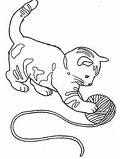 une   _______pe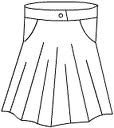 du  ______nois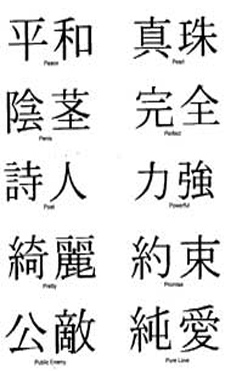 un  _____rdin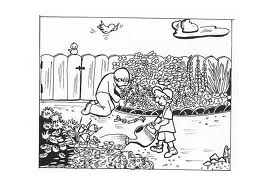  il  mar_______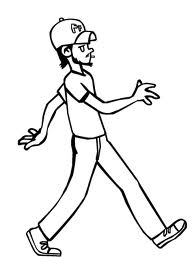 le  mar________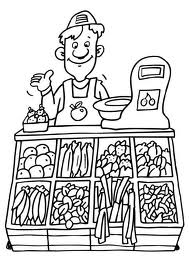 du  ________s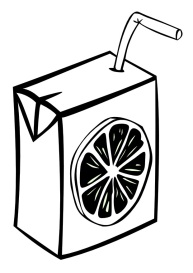 il  pê_______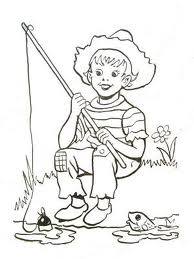 des  _____melles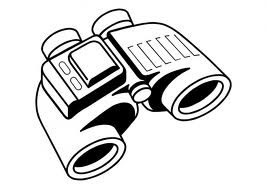 des  ______ffres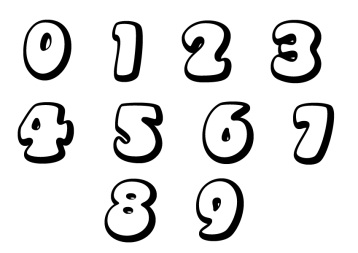 la  va_______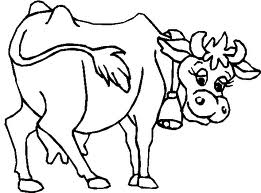 le  ______do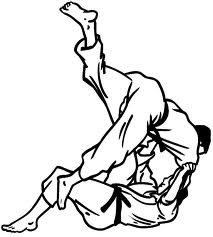 un  ______val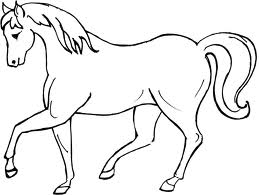 le  ______riot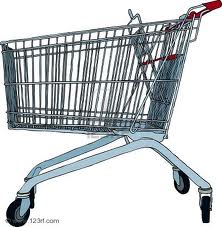 un  ______peau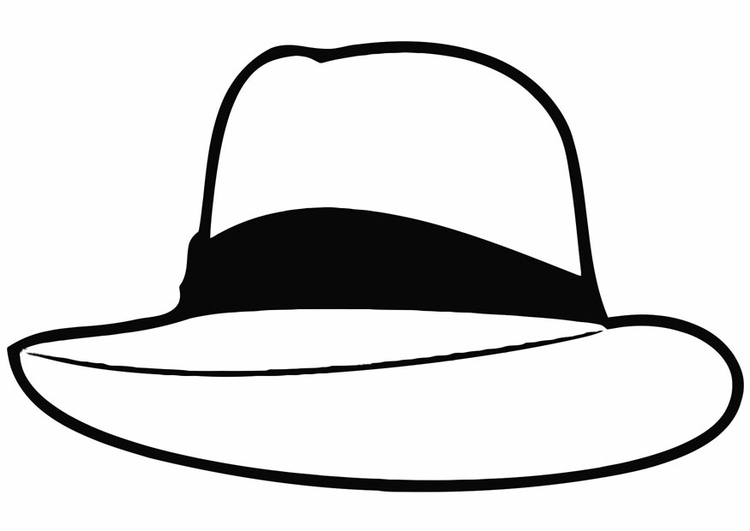 un  _______bé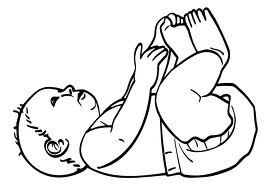 une   _____lle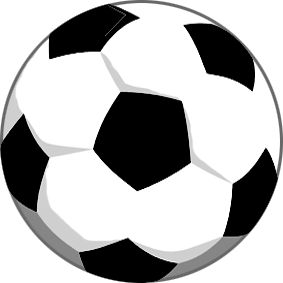 un  ______beron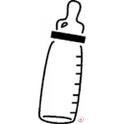 un  _____pa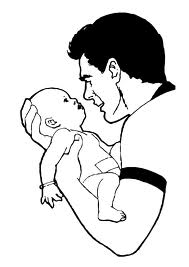  un  ______licier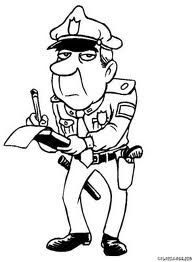 le  ________s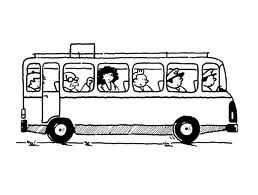 un  _______geon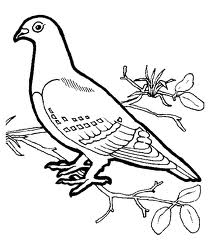 un   _______l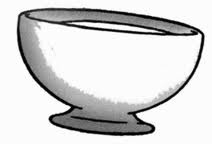 un   _____ll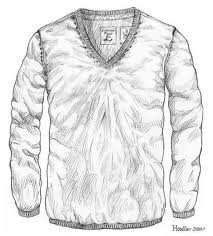 une  _____rrière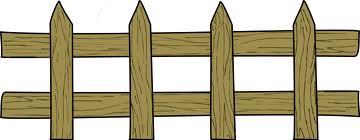 la  _______rte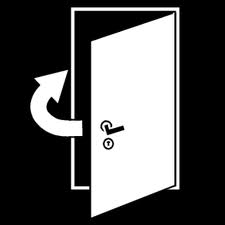 le  pa_____llon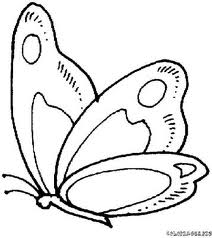 la  ______scine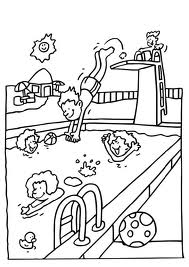 une  ______gue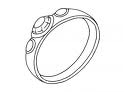 des  ______lles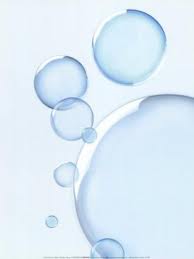 une  ______cheun   ______leur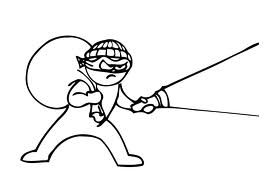 une  ______rde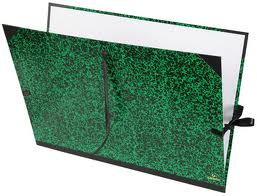 un  ______lo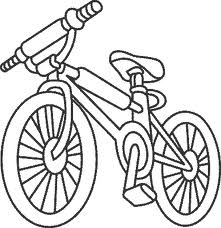  une  ______lle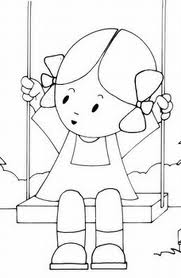 une  ______sée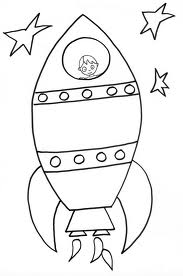 la  _______rêt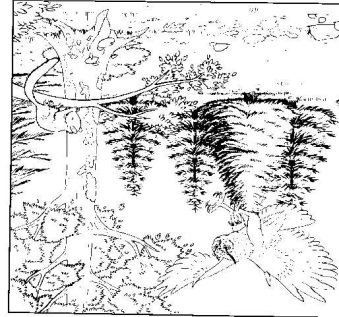 une  ______tre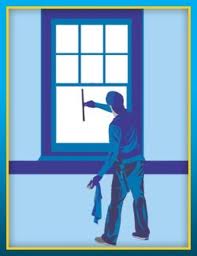 la  ______mée            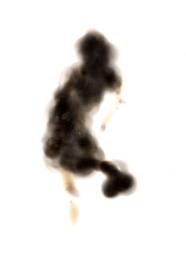 une  ______rme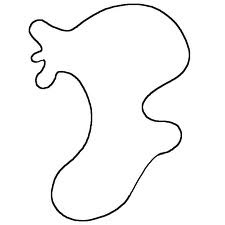 des  pa______s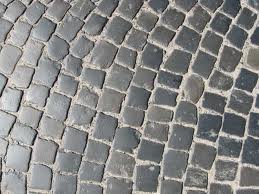 la  ______lle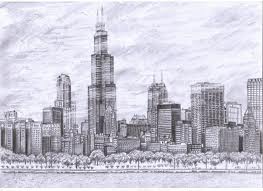 Il  est  ______rt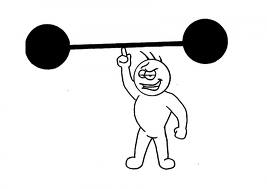 la   ca______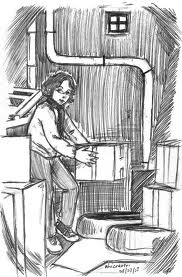 une  _____nêtre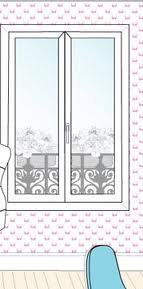 